****Plus include all worksheets, PPTs, scripts, photos of realia… EVERYTHING you use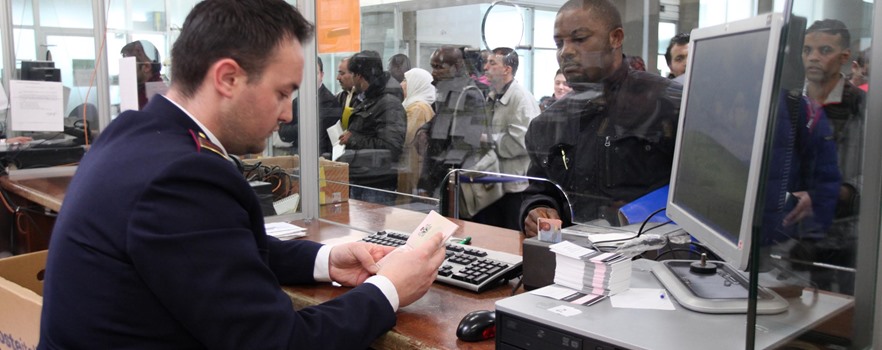 <At the immigration desk >(A: examiner B: visitor)A: Good evening sir. May I see your passport and immigration card please?B: Sure. Here you areA: Do you have anything to declare?B: No. I just have these duty-free items that I bought on the planeA: That's okay. Welcome to Australia! Is this your first tirp here?B: No. I came here on business a few years ago but I couldn't stay long.A: Are you here on business or pleasure this time?B: Purely pleasure this timeA: Good. Are you planning on traveling around during your stay?B: Well, I've only got a week so I'm planning on staying in SydneyA: Yes. Australia is a big place you'll need a week to see it allB: Maybe next time this time I'm going to try to see all the tourist areas of SydneyA: Good. I hope you enjoy your stay!B: Thank you!Worksheet #1                                                                       Name: _____________Vocabulary_at the immigration deskWorksheet #2                                                                    Name: _____________At the immigration desk1. Note-taking box2. Listen carefully and answer the questions.1) What are an examiner asks to give to a visitor?2) The visitor has something to declare. ( T / F )3) It is the first time that the visitor comes to Australia. ( T / F ) 4) Where and how long will the visitor stay in Australia? Worksheet #3                                                                                         Pair workRole-play_at the immigration deskChoose one situation among below three. Suppose that you are an examiner and visitor at the immigration desk and do a role-play with your partner.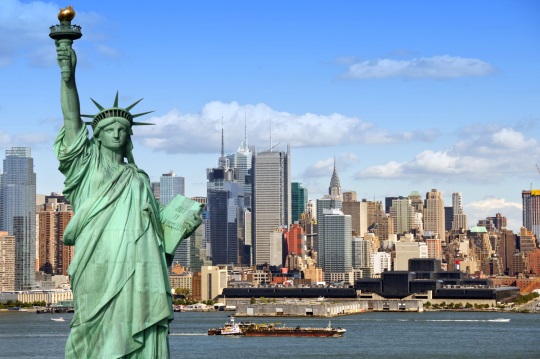 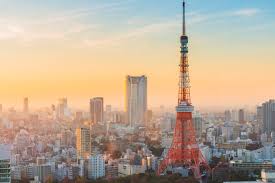 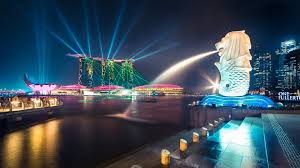  Listening   ☐ Speaking   ☐ Reading   ☐ Grammar  ☐ WritingTopic:  At the immigration deskInstructor:Soweon Yoon(Renz)Level:Intermediate (Adult)Students:12 Length:30 MinutesMaterials:■ Realia : A declaration form of Australia■ A picture of an immigration desk(airport)■ White board and board markers■ Vocabulary worksheet■ While-listening worksheet■ Worksheet for role-playing■ Computer for audio fileAims:■ Main aim: Ss will be able to understand the situation at the immigration desk by listening to the dialogue.■ Secondary aim: Ss will be able to do role-plays with partners on the supposition they are at the immigration desk.■Personal aim: I want them to experience several situations at the airport in advance and apply them to the real world.Language Skills:■ Speaking: Ss will do  role-plays with their partners.(pair work)■ Listening: Ss will listen to the dialogue at the immigration desk. ■ Reading: Ss will read scripts of topic.■ Writing: Ss will take notes while listening.Language Systems: ■ Lexis : New vocabularies in the dialogue■ Function : Asking and answering the questions.■ Discourse : immigration desk at the airportAssumptions:Students already know■ How the class is set up and run (Ss will sit with their partners for pair work)■ Four language skills and language systems■ Some students already have experience having gone to the airport.Anticipated Errors and Solutions:■ If students do not understand new vocabulary ☞ give them supplementary demonstration and offer pictures, photos or relia.■ If some students have difficulty of role playing☞ encourage them to speak and permit to refer to the dialogue.■ If some students finish their tasks early       ☞ offer them other tasks about today’s objectives.References:■ Pictures and photos: www.google.com■ English definitions : www.naver.com■ Listening file: Lead-InLead-InLead-InLead-InMaterials: A declaration form of AustraliaMaterials: A declaration form of AustraliaMaterials: A declaration form of AustraliaMaterials: A declaration form of AustraliaTimeSet UpStudent ActivityTeacher Talk1 minWhole classFocusing on a teacher and answering questionsGood afternoon! How are your feelings?Have you been to other countries?Have you seen this form before? Pre-ActivityPre-ActivityPre-ActivityPre-ActivityMaterials: Board, Board markers, photo, worksheet #1Materials: Board, Board markers, photo, worksheet #1Materials: Board, Board markers, photo, worksheet #1Materials: Board, Board markers, photo, worksheet #1TimeSet UpStudent ActivityTeacher Talk2min5minWhole classPairsAnswering teacher’s questionsProcedure:BrainstormingElicit(Show the students visual aid-picture)-How many people are there?-What do you think the front man looking at?-What are those on the desk? -How is the feeling of the man who stands by the glass?-Where do you think they are?T write down students; answers on the boardModelWrite the subject “At the immigration desk” on the board.New VocabularyInstruction“We are going to learn new vocabulary before listening. I will give you a worksheet. First, Read the definition of words. If you don’t know the meanings exactly, talk to partners and share your ideas.”(Give vocabulary worksheets to Ss)“I will give you 3 minutes. Let’s start!”MonitoringMonitors Ss to do right. If Ss ask questions, answers them.CCQChecks the meanings of vocabulary with some questions.-----Main ActivityMain ActivityMain ActivityMain ActivityMaterials: Computer for listening, worksheet #2Materials: Computer for listening, worksheet #2Materials: Computer for listening, worksheet #2Materials: Computer for listening, worksheet #2TimeSet UpStudent ActivityTeacher Talk5min5min2minWhole classStudents guess what people do at the immigration desk. iStudents listen to a dialogue and answer the questions.Students check the answers with a teacher.ProcedurePresentInstruction“As I mentioned, today’s topic is ‘at the immigration desk.’ So we will need to know what people are doing at the immigration desk. When you arrive at other countries’ airport, you will go to immigration desk at first. Does anyone knows what people are doing at immigration desk?”“You have to stop by immigration desk before entering other countries. The staff checks your passport and asks about your reason to enter a country.”PracticeListening(Give listening worksheets to Ss)“Now, you will listen to a dialogue at the immigration desk. While you are listening, you will do notetaking what you listened in the box.”ICQWhat is the title of subject will we listen?Do you need to take a note while listening?(The first listening)“Ok, Did you note take well? I will give you one more time to listen. While you are listening, now you will answer the questions below the box.”ICQDo you have to answer the questions now?(The second listening)Check answers“Now let’s check the answers together.”Check answers with a teacherPost ActivityPost ActivityPost ActivityPost ActivityMaterials: Worksheet #3Materials: Worksheet #3Materials: Worksheet #3Materials: Worksheet #3TimeSet UpStudent ActivityTeacher Talk8min2minPairsWhole classStudents do role-plays with their partners.Students say goodbye to T.Product(Role-playing)Instruction“Now, you will do role-playing with your partners. I will give your worksheet for role-playing. One worksheet for a pair” (Give listening worksheets to Ss)“Ok, do you all have your worksheet? There are three situations at the immigration desk. Your pair can choose one situation and do a role-play like the listening dialogue that we listened. I will give you 5 minutes.”ICQWhat we are doing?Are you working in pairs?How much time will you have?Conclude lessonSummarize today’s lesson by checking new vocabulary and a dialogue.“Class, today we had a class about immigration desk. Thank you for actively participating today. See you next time. Bye!” SOS ActivitySOS ActivitySOS ActivitySOS ActivityMaterials: Worksheet #3Materials: Worksheet #3Materials: Worksheet #3Materials: Worksheet #3TimeSet UpStudent ActivityTeacher Talk5minPairsStudents do role-plays with their partners.Feedback“Let’s share your role-plays. Does anyone volunteer?”(Sharing the role-plays)WordMeaning1passport(noun) an official document that shows that the holder is a citizen of a country. A passport gives one the right to travel in other countries and return to one's own country2immigration(noun) the act of coming to live permanently in a new country3declare(verb) to announce in a formal way4duty-free(adjective / adverb) exempt from a duty or tax5business(noun) the work a person does to earn money; job or trade6stay(verb) to spend time in a placesyn. remain7pleasure(noun) a feeling of happiness, delight, or joysyn. delight, enjoyment8tourist(noun) a person who is travelling for pleasure9enjoy(verb) to find pleasure or joy in